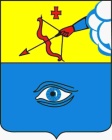 ПОСТАНОВЛЕНИЕ__02.12.2022_                                                                                                № _10/22_ г. ГлазовОб установлении платы для граждан и юридических лиц за услуги, относящиеся к основным видам деятельности муниципального автономного учреждения «Спортивно-культурный комплекс «Прогресс», оказываемые им сверх установленного муниципального заданияВ соответствии с Федеральным законом от 06.10.2003 № 131-ФЗ «Об общих принципах организации местного самоуправления в Российской Федерации», Федеральным законом от 03.11.2006 № 174-ФЗ «Об автономных учреждениях», Уставом муниципального образования «Город Глазов», постановлением Администрации города Глазова от 12.04.2011 № 10/9 «Об утверждении Порядка определения платы для граждан и юридических лиц за услуги (работы), относящиеся к основным видам деятельности муниципальных бюджетных и автономных учреждений города Глазова, оказываемые (выполняемые) ими сверх установленного муниципального задания, а также в случаях, определенных федеральными законами, в пределах установленного муниципального задания» и заключением отдела эксплуатации жилого фонда и осуществления контроля управления жилищно-коммунального хозяйства Администрации города Глазова от 23.11.2022 годаП О С Т А Н О В Л Я Ю:	1. Установить прилагаемую плату для граждан и юридических лиц за услуги, относящиеся к основным видам деятельности муниципального автономного учреждения «Спортивно-культурный комплекс «Прогресс», оказываемые им сверх установленного муниципального задания.	2. Признать утратившим силу постановление Администрации города Глазова от 08.11.2021 № 10/25 «Об установлении платы для граждан и юридических лиц за услуги, относящиеся к основным видам деятельности муниципального автономного учреждения «Спортивно-культурный комплекс «Прогресс», оказываемые им сверх установленного муниципального задания».	3. Настоящее постановление подлежит официальному опубликованию и вступает в силу с 1 января 2023 года.	4. Контроль за исполнением настоящего постановления возложить на заместителя Главы Администрации города Глазова по социальной политике.Рассылка:Исп.: Ефремычева Ольга Олеговна , +7 (34141) 6-60-873 Ефремычева О.О.Разработчик проекта постановления: Управление ЖКХ Администрации города ГлазоваПлата для граждан и юридических лиц за услуги, относящиеся к основным видам деятельности муниципального автономного учреждения «Спортивно-культурный комплекс «Прогресс», оказываемые им сверх установленного муниципального заданияЗаместитель Главы Администрации города Глазовапо социальной политике						                 О.В. СтанкевичНачальник управления жилищно-коммунального хозяйства, наделенного правами юридического лица, Администрации г.Глазова                                                                      Е.Ю. Шейко   Администрация муниципального образования «Город Глазов» (Администрация города Глазова) «Глазкар» муниципал кылдытэтлэн Администрациез(Глазкарлэн Администрациез)Глава города ГлазоваС.Н. КоноваловУправление организационной  и кадровой работыОригиналУправление ЖКХОригинал 2 шт.,Управление культуры , спорта и молодежной политикиКопияПриложение к постановлениюАдминистрации города Глазоваот _02.12.2022_ № _10/22_№ п/пНаименование услугиЕд. изм.Размер платы (с учетом НДС)1спортивный зал Ледового дворца спорта «Глазов Арена им. С.Н. Архангельского»руб./час.750,002зал тяжелой атлетики (штанги)руб./час.900,003шахматный залруб./час.600,004зал борьбыруб./час.700,005зал боксаруб./час.700,006легкоатлетический манежруб./час.1100,007футбольное полеруб./час.2 700,008беговая дорожка с эластомерным покрытиемруб./час.1 450,009площадка для игры в лапту с искусственным покрытиемруб./час.1 350,0010городошная площадкаруб./час.700,0011сектор для прыжков в длинуруб./час.160,0012сектор для толкания ядраруб./час.160,00